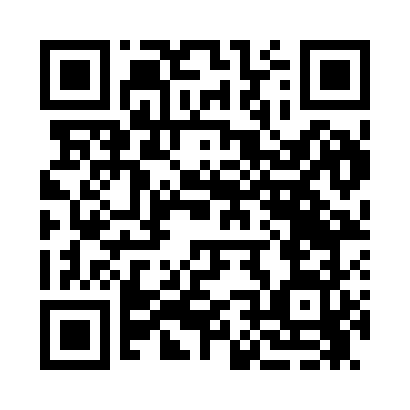 Prayer times for Ore, Missouri, USAMon 1 Jul 2024 - Wed 31 Jul 2024High Latitude Method: Angle Based RulePrayer Calculation Method: Islamic Society of North AmericaAsar Calculation Method: ShafiPrayer times provided by https://www.salahtimes.comDateDayFajrSunriseDhuhrAsrMaghribIsha1Mon4:235:571:215:178:4610:192Tue4:245:571:225:178:4610:193Wed4:245:581:225:178:4610:194Thu4:255:581:225:178:4610:185Fri4:265:591:225:188:4510:186Sat4:275:591:225:188:4510:187Sun4:276:001:225:188:4510:178Mon4:286:011:235:188:4410:169Tue4:296:011:235:188:4410:1610Wed4:306:021:235:188:4410:1511Thu4:316:021:235:188:4310:1512Fri4:326:031:235:188:4310:1413Sat4:336:041:235:188:4210:1314Sun4:346:051:235:188:4210:1215Mon4:356:051:235:188:4110:1116Tue4:366:061:245:188:4110:1117Wed4:376:071:245:188:4010:1018Thu4:386:081:245:188:3910:0919Fri4:396:081:245:188:3910:0820Sat4:406:091:245:188:3810:0721Sun4:416:101:245:188:3710:0622Mon4:436:111:245:178:3710:0523Tue4:446:121:245:178:3610:0324Wed4:456:121:245:178:3510:0225Thu4:466:131:245:178:3410:0126Fri4:476:141:245:178:3310:0027Sat4:486:151:245:168:329:5928Sun4:506:161:245:168:319:5729Mon4:516:171:245:168:309:5630Tue4:526:181:245:168:309:5531Wed4:536:181:245:158:299:54